LAMPIRAN 2RENCANA PELAKSANAAN PEMBELAJARAN( RPP )Siklus 1 Pertemuan 1Satuan Pendidikan 	:  SD Negeri 1 LabakkangMata Pelajaran		:  IPAKelas / Semester	:  IV/II Materi Pembelajaran	:	Jenis – jenis gaya berdasarkan sumber tenaga yang diperlukanAlokasi Waktu	:  2 x 35 menit I.	Standar Kompetensi7.  Memahami gaya dapat mengubah gerak dan /atau bentuk suatu bendaII.  	Kompetensi Dasar 7.1 Menyimpulkan hasil percobaan bahwa gaya (dorongan dan tarikan) dapat mengubah gerak suatu bendaIndikatorMengidentifikasi jenis-jenis gaya berdasarkan sumber tenaga yang diperlukanTujuan PembelajaranDengan mendengarkan penjelasan guru, siswa bekerja kelompok, siswa dapat menyebutkan jenis-jenis gaya berdasarkan sumber tenaga yang diperlukanDengan mendengarkan penjelasan guru, dan bekerja kelompok siswa dapat menjelaskan jenis-jenis gaya dengan benar.Dengan mendengarkan penjelasan guru, dan bekerja kelompok siswa dapat memperaktekkan jenis-jenis gaya dengan benar.Materi PembelajaranJenis-Jenis GayaGaya OtotGaya otot merupakan gaya yang dihasilkan oleh tenaga otot. Contoh gaya otot adalah pada saat kita menarik atau mendorong meja, membawa belanjaan ibu, dan menendang bola. Karena terjadi sentuhan maka gaya ini termasuk gaya sentuh.b. Gaya Gesek antara Dua BendaGaya gesek merupakan gaya yang terjadi karena bersentuhannya dua permukaan benda. Contoh gaya gesek adalah gaya yang bekerja pada rem sepeda. Pada saat akan berhenti, karet rem pada sepeda akan bersentuhan dengan pelek sepeda sehingga terjadi gesekan yang menyebabkan sepeda dapat berhenti ketika dilakukan pengereman.c. Gaya MagnetGaya magnet merupakan gaya yang ditimbulkan oleh tarikan atau dorongan dari magnet. Contoh gaya magnet adalah, tertariknya paku ketika didekatkan dengan magnet. Benda-benda dapat tertarik oleh magnet jika masih berada salam medanmagnet.d. Gaya GravitasiGaya gravitasi merupakan gaya yang ditimbulkan oleh tarikan bumi. Contoh gaya gravitasi adalah jatuhnya buah dari atas pohon dengan sendirinya. Semua benda yang dilempar ke atas akan tetap kembali ke bawah karena pengaruh gravitasi bumi.e. Gaya ListrikGaya listrik merupakan gaya yang terjadi karena aliran muatan listrik. Aliran muatan listrik ini ditimbulkan oleh sumber energi listrik. Contoh gaya listrik adalah bergeraknya kipas angin karena dihubungkan dengan sumber energy listrik. Muatan listrik dari sumber energy listrik mengalir ke kipas angin. Sehingga, kipas angin dapat bergerak.Metode PembelajaranMetode eksperimen Media, Alat dan Sumber Pembelajaran Alat dan bahan	: Bola sepak, paku dan magnetSumber		: Sulistyanto, Heri. 2008. Ilmu Pengetahuan Alam Untuk SD/MI Kelas IV. Jakarta: Pusat Perbukuan Depertemen Pendidikan Nasional.Kegiatan Pembelajaran Penilaian Teknik Penilaian	: tertulis Bentuk Instrumen	: penilaian proses dan penilaian hasilInstrumen		: terlampirKunci jawaban	: terlampirMengesahkan,Kepala Sekolah SDN 1 LabakkangMangngolo,S.Pd                                               NIP. 196202181983061001LAMPIRAN 3RENCANA PELAKSANAAN PEMBELAJARAN( RPP )Siklus 1 Pertemuan 2Satuan Pendidikan 	: SD Negeri 1 LabakkangMata Pelajaran		: IPAKelas / Semester	: IV/IIMateri Pembelajaran	: Gaya mempengaruhi gerak bendaAlokasi Waktu		: 2 x 35 menit I.	Standar Kompetensi7. 	Memahami gaya dapat mengubah gerak dan / atau bentuk suatu bendaII.  	Kompetensi Dasar Menyimpulkan hasil percobaan bahwa gaya (dorongan dan tarikan) dapat mengubah gerak suatu bendaIII.  	IndikatorMendemonstarsikan cara menggerakkan benda, misalnya didorong dan dilemparTujuan PembelajaranDengan mendengarkan penjelasan guru, siswa bekerja kelompok, siswa dapat mendemonstrasikan cara menggerakkan benda, misalnya didorongDengan mendengarkan penjelasan guru, siswa bekerja kelompok, siswa dapat mendemonstrasikan cara menggerakkan benda, misalnya dilemparMateri PembelajaranGaya memengaruhi gerak bendaDalam kehidupan sehari-hari, kamu pasti pernah mendengar atau bahkan mengucap kata gaya. Misalnya, setiap bintang film memiliki gaya rambut dan pakaian yang berbeda-beda. Arti gaya dalam kehidupan sehari-hari berbeda dengan gaya dalam pelajaran ilmu pengetahuan alam. Di dalam ilmu pengetahuan, gaya sering diartikan sebagai dorongan atau tarikan. Bila kita menarik atau mendorong suatu benda, maka berarti kita memberikan gaya pada benda tersebut. Untuk melakukan suatu gaya, diperlukan tenaga. Gaya tidak dapat dilihat, tetapi pengaruhnya dapat dirasakan. Gaya ada yang kuat dan ada pula yang lemah. Makin besar gaya dilakukan, makin besar pula tenaga yang diperlukan. Besar gaya dapat diukur dengan alat yang disebut dinamometer. Satuan gaya dinyatakan dalam Newton (N). Gaya dapat memengaruhi gerak dan bentuk benda.Metode PembelajaranMetode eksperimen   Media, Alat dan Sumber Pembelajaran Alat dan bahan	: Kelereng, mobil-mobilan, dan benang kasurSumber		: Sulistyanto, Heri. 2008. Ilmu Pengetahuan Alam Untuk SD/MI Kelas IV. Jakarta: Pusat Perbukuan Depertemen Pendidikan Nasional.Kegiatan Pembelajaran Penilaian Teknik Penilaian	: tertulis Bentuk Instrumen	: penilaian proses dan penilaian hasilInstrumen		: terlampirKunci jawaban	: terlampir					              Pangkep, 11 Mei 2016Guru Kelas							PenelitiHj. Rukmini S.Pd                                                                      Anita AsrianinzihNIP. 196512311984112058					    NIM. 1247242074Mengesahkan,Kepala Sekolah SDN 1 Labakkang                                               Mangngolo,S.Pd                                               NIP. 196202181983061001LAMPIRAN 4RENCANA PELAKSANAAN PEMBELAJARAN( RPP )Siklus II Pertemuan 1Satuan Pendidikan 	:   SD Negeri 1 LabakkangMata Pelajaran	:    IPAKelas/Semester	:   IV/IIMateri Pembelajaran	: Faktor yang mempengaruhi gerak   bendaAlokasi Waktu	:   2 x 35 menit I.	Standar Kompetensi7. 	   Memahami gaya dapat mengubah gerak dan /atau bentuk suatu bendaII.  	Kompetensi Dasar 7.1 	Menyimpulkan hasil percobaan bahwa gaya (dorongan dan tarikan) dapat mengubah gerak suatu bendaIII.  	IndikatorMengidentifikasi faktor yang mempengaruhi gerak benda, misalnya jatuh bebas akibat gravitasi, gerak di lantai yang datar karena dorongan.Tujuan PembelajaranDengan mendengarkan penjelasan guru, siswa dapat menyebutkan faktor-faktor yang dapat mempengaruhi gerak benda.Dengan mendengarkan penjelasan guru, siswa bekerja kelompok, siswa dapat mengidentifikasi faktor yang mempengaruhi gerak benda, misalnya jatuh bebas akibat gravitasi, gerak di lantai yang datar karena dorongan.Materi PembelajaranFaktor yang mempengaruhi gerak bendaAdanya Gravitasi BumiKamu tentu pernah melihat buah mangga yang jatuh sendiri dari pohonnya. Jatuhnya buah mangga tersebut merupakan akibat adanya gaya tarik bumi yang disebut gravitasi. Gravitasi menyebabkan benda dapat bergerak jatuh ke bawah. Apabila kita melempar bola keatas maka bola tersebut akan kembali ke bawah karena adanya gravitasi bumi.Dorongan atau TarikanPada bagian sebelumnya telah dibahas bahwa benda dapat bergerak karena adanya gaya yang berupa tarikan atau dorongan. Ember yang terikat dengan tali yang ada di sumur tidak dapat bergerak ke atas apabila tidak ditarik. Begitu pula mobil yang mogok akan bergerak apabila ada orang yang mendorongnya. Hal ini menunjukkan bahwa tarikan dan dorongan mempengaruhi gerak benda.Metode PembelajaranMetode eksperimen   Media, Alat dan Sumber Pembelajaran Alat dan bahan	: Mobil-mobilan dan mejaSumber		: Wahyono, budi dan Nurahmacdani Setyo. 2008. Ilmu Pengetahuan Alam Untuk SD/MI Kelas IV. Jakarta: Pusat Perbukuan Depertemen Pendidikan Nasional.Kegiatan Pembelajaran Penilaian Teknik Penilaian	: tertulis Bentuk Instrumen	: penilaian proses dan penilaian hasilInstrumen		: terlampirKunci jawaban	: terlampir	                                                       Pangkep, 18 Mei 2016 Guru Kelas							PenelitiHj. Rukmini S.Pd                                                                      Anita AsrianinzihNIP. 196512311984112058					    NIM. 1247242074                                                      Mengesahkan,Kepala Sekolah SDN 1 Labakkang	Mangngolo,S.Pd	NIP. 196202181983061001LAMPIRAN 5RENCANA PELAKSANAAN PEMBELAJARAN( RPP )Siklus II Pertemuan 2Satuan Pendidikan 	: SD Negeri 1 LabakkangMata Pelajaran		: IPAKelas/Semester	: IV/IIMateri Pembelajaran	: Gaya mengubah bentuk bendaAlokasi Waktu		: 2 x 35 menit I.	Standar Kompetensi7. 	Memahami gaya dapat mengubah gerak dan /atau bentuk suatu bendaII.  	Kompetensi Dasar 7.2 	Menyimpulkan hasil percobaan bahwa gaya (dorongan dan tarikan) dapat mengubah bentuk suatu benda IndikatorMemberi contoh dalam kehidupan sehari-hari cara gaya mengubah bentuk atau gerak benda.Tujuan PembelajaranDengan mendengarkan penjelasan guru, siswa dapat memberi contoh dalam kehidupan sehari-hari cara gaya mengubah bentuk atau gerak benda.Dengan mendengarkan penjelasan guru, siswa bekerja kelompok, siswa dapat mempraktekkan gaya dapat mengubah bentuk benda Materi PembelajaranGaya Dapat Mengubah Bentuk BendaGaya yang dihasilkan oleh dorongan ataupun tarikan dapat mengakibatkan benda bergerak. Selain menyebabkan benda bergerak, gaya yang bekerja pada benda juga dapat mengubah bentuk benda. Pernahkah kamu melihat proses pembuatan keramik atau asbak? Keramik dan asbak merupakan hasil olahan dari tanah liat. Tanah liat dapat dibentuk sedemikian rupa sehingga dihasilkan keramik dan asbak yang cantik dan menarik.Metode PembelajaranMetode eksperimen Media, Alat dan Sumber Pembelajaran Alat dan bahan	: Plastisin dan batuSumber		: Sulistyanto, Heri. 2008. Ilmu Pengetahuan Alam Untuk SD/MI Kelas IV. Jakarta: Pusat Perbukuan Depertemen Pendidikan Nasional.Kegiatan Pembelajaran Penilaian Teknik Penilaian	: tertulisBentuk Instrumen 	: penilaian proses dan penilaian hasilInstrumen		: terlampirKunci Jawaban	: terlampir						   Pangkep, 25  Mei 2016Guru Kelas							PenelitiHj. Rukmini S.Pd                                                                      Anita AsrianinzihNIP. 196512311984112058					    NIM. 1247242074Mengesahkan,Kepala Sekolah SDN 1 Labakkang	Mangngolo,S.Pd	NIP. 196202181983061001LAMPIRAN 6MATERI AJARMata Pelajaran 	: IPA ( Ilmu Pengetahuan Alam)Kelas  / Semester 	: IV / 2Alokasi Waktu	: 2 x 35 menitGAYADalam kehidupan sehari-hari, banyak dijumpai kegiatan yang berhubungan dengan gaya. Seorang tukang bakso yang sedang mendorong gerobak baksonya berarti dia sedang melakukan gaya terhadap gerobak. Pada saat yang sama, ia melihat seorang ibu yang sedang menimba air di sumur. Untuk mendapatkan air yang ada di sumur, ibu tersebut harus menarik tali yang telah dikaitkan dengan ember. Tarikan yang dilakukan oleh ibu tersebut merupakan gaya.Jenis-Jenis GayaGaya OtotGaya otot merupakan gaya yang dihasilkan oleh tenaga otot. Contoh gaya otot adalah pada saat kita menarik atau mendorong meja, membawa belanjaan ibu, dan menendang bola. Karena terjadi sentuhan maka gaya ini termasuk gaya sentuh.b. Gaya Gesek antara Dua BendaGaya gesek merupakan gaya yang terjadi karena bersentuhannya dua permukaan benda. Contoh gaya gesek adalah gaya yang bekerja pada rem sepeda. Pada saat akan berhenti, karet rem pada sepeda akan bersentuhan dengan pelek sepeda sehingga terjadi gesekan yang menyebabkan sepeda dapat berhenti ketika dilakukan pengereman.c. Gaya MagnetGaya magnet merupakan gaya yang ditimbulkan oleh tarikan atau dorongan dari magnet. Contoh gaya magnet adalah, tertariknya paku ketika didekatkan dengan magnet. Benda-benda dapat tertarik oleh magnet jika masih berada salam medanmagnet.d. Gaya GravitasiGaya gravitasi merupakan gaya yang ditimbulkan oleh tarikan bumi. Contoh gaya gravitasi adalah jatuhnya buah dari atas pohon dengan sendirinya. Semua benda yang dilempar ke atas akan tetap kembali ke bawah karena pengaruh gravitasi bumi.e. Gaya ListrikGaya listrik merupakan gaya yang terjadi karena aliran muatan listrik. Aliran muatan listrik ini ditimbulkan oleh sumber energi listrik. Contoh gaya listrik adalah bergeraknya kipas angin karena dihubungkan dengan sumber energy listrik. Muatan listrik dari sumber energy listrik mengalir ke kipas angin. Sehingga, kipas angin dapat bergerak.LAMPIRAN 7MATERI AJARMata Pelajaran 	: IPA ( Ilmu Pengetahuan Siswa)Kelas  / Semester 	: IV/IIAlokasi Waktu	: 2 x 35 menitGaya memengaruhi gerak bendaDalam kehidupan sehari-hari, kamu pasti pernah mendengar atau bahkan mengucap kata gaya. Misalnya, setiap bintang film memiliki gaya rambut dan pakaian yang berbeda-beda. Arti gaya dalam kehidupan sehari-hari berbeda dengan gaya dalam pelajaran ilmu pengetahuan alam. Di dalam ilmu pengetahuan, gaya sering diartikan sebagai dorongan atau tarikan. Bila kita menarik atau mendorong suatu benda, maka berarti kita memberikan gaya pada benda tersebut. Untuk melakukan suatu gaya, diperlukan tenaga. Gaya tidak dapat dilihat, tetapi pengaruhnya dapat dirasakan. Gaya ada yang kuat dan ada pula yang lemah. Makin besar gaya dilakukan, makin besar pula tenaga yang diperlukan. Besar gaya dapat diukur dengan alat yang disebut dinamometer. Satuan gaya dinyatakan dalam Newton (N). Gaya dapat memengaruhi gerak dan bentuk benda.LAMPIRAN 8MATERI AJARMata Pelajaran 	: IPA ( Ilmu Pengetahuan Siswa)Kelas  / Semester 	: IV/IIAlokasi Waktu	: 2 x 35 menitFaktor-Faktor yang Mempengaruhi Gerak BendaBenda dapat bergerak karena adanya gaya yang bekerja pada benda. Jika tidak ada gaya yang bekerja pada benda maka benda tidak dapat bergerak atau berubah kedudukannya. Beberapa faktor yang mempengaruhi gerak suatu benda adalah adanya gaya gravitasi bumi dan tarikan atau dorongan yang terjadi pada benda.Adanya Gravitasi BumiKamu tentu pernah melihat buah mangga yang jatuh sendiri dari pohonnya. Jatuhnya buah mangga tersebut merupakan akibat adanya gaya tarik bumi yang disebut gravitasi. Gravitasi menyebabkan benda dapat bergerak jatuh ke bawah. Apabila kita melempar bola keatas maka bola tersebut akan kembali ke bawah karena adanya gravitasi bumi.Dorongan atau TarikanPada bagian sebelumnya telah dibahas bahwa benda dapat bergerak karena adanya gaya yang berupa tarikan atau dorongan. Ember yang terikat dengan tali yang ada di sumur tidak dapat bergerak ke atas apabila tidak ditarik. Begitu pula mobil yang mogok akan bergerak apabila ada orang yang mendorongnya. Hal ini menunjukkan bahwa tarikan dan dorongan mempengaruhi gerak benda.LAMPIRAN 9MATERI AJARMata Pelajaran 	: IPA ( Ilmu Pengetahuan Siswa)Kelas  / Semester 	: IV/IIAlokasi Waktu	: 2 x 35 menitGaya Dapat Mengubah Bentuk BendaGaya yang dihasilkan oleh dorongan ataupun tarikan dapat mengakibatkan benda bergerak. Selain menyebabkan benda bergerak, gaya yang bekerja pada benda juga dapat mengubah bentuk benda. Pernahkah kamu melihat proses pembuatan keramik atau asbak? Keramik dan asbak merupakan hasil olahan dari tanah liat. Tanah liat dapat dibentuk sedemikian rupa sehingga dihasilkan keramik dan asbak yang cantik dan menarik. Gambar keramik telihat seorang pengrajin keramik sedang membuat keramik dari tanah liat. Gaya yang diberikan oleh tangan pada tanah liat membuat bentuk tanah liat berubah. Hal ini menunjukkan bahwa gaya juga dapat mengubah bentuk benda. Adapun alat untuk mengukur gaya adalah dinamometer. LAMPIRAN 10LEMBAR KERJA SISWA(LKS)Siklus I Pertemuan 1Nama Kelompok		:Nama Anggota Kelompok	:	…………………………………….…………………………………….…………………………………….…………………………………….…………………………………….……………………………………Tujuan:Mengidentifikasi jenis-jenis gaya berdasarkan sumber tenagaAlat dan Bahan:PakuMagnetBola sepakLangkah Kegiatan:Letakkan bola sepak di lantai yang datar dan tendanglah bola sepak tersebut dengan menggunakan kakimu.Amati apa yang terjadi pada bola apabila dilihat dari kedudukan awalnya sebelum diberi dorongan Letakkan magnet di atas meja, lalu dekatkan magnet dengan pakuAmati apa yang terjadi pada paku dan magnetBerilah kesimpulan pada percobaan yang telah dilakukan !Pertanyaan :Apa yang terjadi pada bola apabila dilihat dari kedudukan awalnya sebelum diberi dorongan ?Apa yang terjadi, jika bola ditendang menggunakan kaki ?Apa yang terjadi jika magnet di dekatkan ke paku ?Buatlah kesimpulan pada dari hasil percobaan yang dilakukan ?LAMPIRAN 11LEMBAR KERJA SISWA(LKS)Siklus I Pertemuan 2Nama Kelompok		:Nama Anggota Kelompok	:	…………………………………….…………………………………….…………………………………….…………………………………….…………………………………….……………………………………Tujuan:Menunjukkan bahwa gaya dapat mengubah gerak suatu bendaAlat dan Bahan:– Kelereng  – Mobil mainan  – Benang kasurLangkah Kegiatan:Letakkan kelereng dan doronglah kelereng dengan cara menggerakkannya menggunakan jari tengahmuAmati apa yang terjadi pada kelereng yang pada awalnya diam!Letakkan mobil mainan di lantai yang datar dan ikatlah mobil mainan tersebut dengan menggunakan tali.Tariklah mobil mainan tersebut dan amati apa yang terjadi setelah mobil di tarik!Pertanyaan :Apa yang terjadi pada kelereng sebelum diberi dorongan ?Apa yang terjadi jika kelereng didorong dengan menggunakan jari tengahmu ?Apa yang terjadi, jika mobil mainan ditarik dengan menggunakan tali ?Buatlah kesimpulan dari hasil percobaan yang dilakukan ? LAMPIRAN 12LEMBAR KERJA SISWA(LKS)Siklus II Pertemuan 1Nama Kelompok		:Nama Anggota Kelompok	:	…………………………………….…………………………………….…………………………………….…………………………………….…………………………………….……………………………………Tujuan : Menyelidiki perubahan kedudukan yang diakibatkan oleh gaya.Alat dan Bahan : mobil-mobilanmejaLangkah Kerja :1. Letakkan mobil-mobilan di atas meja!2. Doronglah mobil-mobilan tersebut dari belakang!3. Apa yang terjadi? Apakah kedudukan mobil-mobilan berubah? 4. Tariklah meja yang ada di dalam kelas, apa yang terjadi ketika meja ditarik?Pertanyaan :Apa yang terjadi jika mobil-mobilan didorong ?Apakah kedudukan mobil-mobilan berubah ?Apa yang terjadi pada meja meja ditarik ?Apakah kedudukan meja tersebut berubah ?Buatlah kesimpulan dari hasil percobaan yang dilakukan ?LAMPIRAN 13LEMBAR KERJA SISWA(LKS)Siklus II Pertemuan 2Nama Kelompok		:Nama Anggota Kelompok	:	…………………………………….…………………………………….…………………………………….…………………………………….…………………………………….……………………………………Tujuan:Menyelidiki bahwa gaya dapat mengubah bentuk bendaAlat dan Bahan:PlastisinBatuLangkah Kegiatan:1. Bentuklah plastisin menjadi bulatan-bulatan sebesar bola pingpong sebanyak dua buah.2. Letakkan plastisin tersebut di atas meja!3. Jatuhkan batu di atas plastisin yang sudah diletakkan di meja, amati apa yang terjadi pada plastisin!Jatuhkan batu di atas plastisin yang lain dan amati apa yang terjadi pada plastisin!5. Apa kesimpulanmu dari kegiatan tersebut !Pertanyaan :Apa yang terjadi pada plastisin sebelum dijatuhkan batu ?Apa yang terjadi pada plastisin setelah dijatuhkan batu ? Apakah plastisin setelah dijatuhkan batu kembali pada kedudukan awal ? Buatlah kesimpulan dari hasil percobaan yang dilakukan ?LAMPIRAN 14HASIL OBSERVASI AKTIVITAS MENGAJAR GURU(Siklus  I Pertemuan I)Mata Pelajaran    :  IPAMateri Pokok	     :  Jenis – jenis gaya berdasarkan sumber tenaga yang  diperlukanHari/Tanggal       : Rabu, 04 Mei 2016Petunjuk : Daftar pengelola pembelajaran berikut berdasarkan komponen metode ekspeimen yang dilakukan guru di dalam kelas. Amatilah pelaksanaan kegiatan belajar mengajar yang dilakukakn guru dengan memberi tanda ceklis () pada kolom yang tersedia sesuai dengan pengamatan anda pada saat guru mengajar.Keterangan Baik (B) 		: Dikatakan baik apabila ketiga indikator dilaksanakan.Cukup (C)		: Dikatakan cukup apabila hanya dua indikator dilaksanakan.Kurang (K)		:Dikatakan kurang apabila hanya satu indikator yang dilaksanakan.	                      Pangkep, 04 Mei 2016    	Observer,  Hj. Rukmini S.Pd                                                                                      NIP.196512311984112058LAMPRAN 15HASIL OBSERVASI AKTIVITAS MENGAJAR GURU(Siklus  I Pertemuan II)Mata Pelajaran	: IPAMateri Pokok		: Gaya mempengaruhi gerak bendaHari/Tanggal		: Rabu, 11 Mei 2016Petunjuk : Daftar pengelola pembelajaran berikut berdasarkan komponen metode eksperimen yang dilakukan guru di dalam kelas. Amatilah pelaksanaan kegiatan belajar mengajar yang dilakukakn guru dengan memberi tanda ceklis () pada kolom yang tersedia sesuai dengan pengamatan anda pada saat guru mengajar.Keterangan Baik (B) 		: Dikatakan baik apabila ketiga indikator dilaksanakan.Cukup (C)		: Dikatakan cukup apabila hanya dua indikator dilaksanakan.Kurang (K)		:Dikatakan kurang apabila hanya satu indikator yang dilaksanakan.	                Pangkep, 11 Mei 2016	Observer,		     Hj. Rukmini S.Pd                                                                             NIP.196512311984112058LAMPRAN 16HASIL OBSERVASI AKTIVTAS MENGAJAR GURU(Siklus  II Pertemuan I)Mata Pelajaran	: IPAMateri Pokok		: Faktor yang mempengaruhi gerak bendaHari/Tanggal		: Rabu, 18 Mei 2016Petunjuk : Daftar pengelola pembelajaran berikut berdasarkan komponen metode eksperimen yang dilakukan guru di dalam kelas. Amatilah pelaksanaan kegiatan belajar mengajar yang dilakukakn guru dengan memberi tanda ceklis () pada kolom yang tersedia sesuai dengan pengamatan anda pada saat guru mengajar.Keterangan Baik (B) 	  : Dikatakan baik apabila ketiga indikator dilaksanakan.Cukup (C)	  : Dikatakan cukup apabila hanya dua indikator dilaksanakan.Kurang (K)	  : Dikatakan kurang apabila hanya satu indikator yang dilaksanakan.	                Pangkep, 18 Mei 2016	    Observer,                                                                                       Hj. Rukmini S.Pd                                                                                       NIP.196512311984112058LAMPRAN 17HASIL OBSERVASI AKTIVITAS MENGAJAR GURU(Siklus  II Pertemuan II)Mata Pelajaran	: IPAMateri Pokok		: Gaya dapat mengubah bendaHari/Tanggal		: Rabu, 25 Mei 2016Petunjuk :  Daftar pengelola pembelajaran berikut berdasarkan komponen metode eksperimen yang dilakukan guru di dalam kelas. Amatilah pelaksanaan kegiatan belajar mengajar yang dilakukakn guru dengan memberi tanda ceklis () pada kolom yang tersedia sesuai dengan pengamatan anda pada saat guru mengajar.Keterangan Baik (B) 	   : Dikatakan baik apabila ketiga indikator dilaksanakan.Cukup (C)	   : Dikatakan cukup apabila hanya dua indikator dilaksanakan.Kurang (K)	   : Dikatakan kurang apabila hanya satu indikator yang dilaksanakan.	               Pangkep, 25 Mei 2016 Observer,	Hj. Rukmini S.PdNIP.196512311984112058LAMPIRAN 18                      HASIL OBSERVASI AKTIVITAS MENGAJAR SISWA(Siklus  I Pertemuan I)Mata Pelajaran    :  I P AMateri Pokok	     : Jenis – jenis gaya berdasarkan sumber tenaga yang diperlukanHari/Tanggal       : Rabu, 04 Mei 2016Petunjuk : Daftar pengelola pembelajaran berikut berdasarkan komponen metode ekspeimen yang dilakukan guru di dalam kelas. Amatilah pelaksanaan kegiatan belajar mengajar yang dilakukakn guru dengan memberi tanda ceklis () pada kolom yang tersedia sesuai dengan pengamatan anda pada saat guru mengajar.Keterangan Baik (B) 		: Dikatakan baik apabila ketiga indikator dilaksanakan.Cukup (C)		: Dikatakan cukup apabila hanya dua indikator dilaksanakan.Kurang (K)		:Dikatakan kurang apabila hanya satu indikator yang dilaksanakan.                            Pangkep, 04 Mei 2016	Observer,  Hj. Rukmini S.Pd                                                                                      NIP.196512311984112058LAMPIRAN 19HASIL OBSERVASI AKTIVITAS MENGAJAR SISWA                                                       (Siklus  I Pertemuan II)Mata Pelajaran    :  I P AMateri Pokok	     : Gaya dapat mengubah gerak bendaHari/Tanggal       : Rabu, 11 Mei 2016Petunjuk : Daftar pengelola pembelajaran berikut berdasarkan komponen metode ekspeimen yang dilakukan guru di dalam kelas. Amatilah pelaksanaan kegiatan belajar mengajar yang dilakukakn guru dengan memberi tanda ceklis () pada kolom yang tersedia sesuai dengan pengamatan anda pada saat guru mengajar.Keterangan Baik (B) 		: Dikatakan baik apabila ketiga indikator dilaksanakan.Cukup (C)		: Dikatakan cukup apabila hanya dua indikator dilaksanakan.Kurang (K)		:Dikatakan kurang apabila hanya satu indikator yang dilaksanakan.                 Pangkep, 11 Mei 2016Observer,  Hj. Rukmini S.Pd                                                                                      NIP.196512311984112058LAMPRAN 20HASIL OBSERVASI AKTIVITAS MENGAJAR SISWA(Siklus  II Pertemuan I)Mata Pelajaran	: IPAMateri Pokok		: Faktor – faktor yang mempengaruhi gayaHari/Tanggal		: Rabu, 18 Mei 2016Petunjuk :  Daftar pengelola pembelajaran berikut berdasarkan komponen metode eksperimen yang dilakukan guru di dalam kelas. Amatilah pelaksanaan kegiatan belajar mengajar yang dilakukakn guru dengan memberi tanda ceklis () pada kolom yang tersedia sesuai dengan pengamatan anda pada saat guru mengajar.Keterangan Baik (B) 		: Dikatakan baik apabila ketiga indikator dilaksanakan.Cukup (C)		: Dikatakan cukup apabila hanya dua indikator dilaksanakan.Kurang (K)		:Dikatakan kurang apabila hanya satu indikator yang dilaksanakan.	                      Pangkep, 18 Mei 2016Observer,                                                                                    Hj. Rukmini S.Pd                                                                                    NIP.196512311984112058LAMPRAN 21HASIL OBSERVASI AKTIVTAS MENGAJAR SISWA(Siklus  II Pertemuan II)Mata Pelajaran	: IPAMateri Pokok		: Gaya dapat mengubah bentuk bendaHari/Tanggal		: Rabu, 25 Mei 2016Petunjuk : Daftar pengelola pembelajaran berikut berdasarkan komponen metode eksperimen yang dilakukan guru di dalam kelas. Amatilah pelaksanaan kegiatan belajar mengajar yang dilakukakn guru dengan memberi tanda ceklis () pada kolom yang tersedia sesuai dengan pengamatan anda pada saat guru mengajar.Keterangan Baik (B) 		: Dikatakan baik apabila ketiga indikator dilaksanakan.Cukup (C)		: Dikatakan cukup apabila hanya dua indikator dilaksanakan.Kurang (K)		:Dikatakan kurang apabila hanya satu indikator yang dilaksanakan.                Pangkep, 25 Mei 2016	Observer,                                                                                    Hj. Rukmini S.Pd                                                                                    NIP.196512311984112058LAMPIRAN 22TES EVALUASI AKHIR SIKLUS 1Nama 		:NIS		:Kelas		:Petunjuk Tulislah nama dan kelas di tempat disediakanKerjakan soal-soal dengan telitiKerjakanlah terlebih dahulu soal yang dianggap mudahKerjakan dengan jujur.SoalApakah  yang dimaksud dengan pengertian Gaya ?Sebutkan jenis-jenis gaya !Apakah yang dimaksud dengan  gaya otot ?Sebutkan 3 contoh gaya gravitasi !Apakah yang dimaksud dengan gaya magnet ? Tuliskan contohnya ?Apa yang dimaksud dengan gaya gesek antara dua benda ? Tuliskan contohnya !Sebutkan 3 contoh kegiatan di rumah yang merupakan gaya dorong !Sebutkan 3 contoh kegiatan di rumah yang merupakan gaya tarikan !Sebutkan 2 contoh bahwa gaya merubah gerak suatu benda ! Gaya apa yang diberikan sehingga benda bisa bergerak ?LAMPIRAN 23KUNC JAWABAN TES EVALUASI AKHIR SIKLUS IGaya dapat berupa dorongan atau tarikan.Gaya otot, gaya gesek antara dua benda, gaya magnet, gaya listrik, dan gaya gravitasi.Gaya otot merupakan gaya yang dihasilkan oleh tenaga otot. Sedangkan gaya gravitasi merupakan gaya gravitasi merupakan gaya yang ditimbulkan oleh tarikan bumi.a. Apabila kita melempar bola ke atas, maka bola tersebut akan kembali ke       bawah jatuhnya buah dari atas pohon dengan sendirinya, terjun payung.Gaya magnet merupakan gaya yang ditimbulkan oleh tarikan atau dorongan dari magnet. Contoh gaya magnet adalah, tertariknya paku ketika didekatkan dengan magnet.Gaya gesek merupakan gaya yang terjadi karena bersentuhannya dua permukaan benda. Contoh gaya gesek adalah gaya yang bekerja pada rem sepeda.Mendorong meja, mendorong kursi, dan membuka pintu.Menarik pintu kulkas, menutup jendela, dan menutup pintu.Ketika kita mendorong meja, meja yang didorong akan bergerak dan berpindah tempat menjauhi kita dan mobil – mobilan ditarik dengan menggunakana benang kasur.Gaya berupa dorongan dan tarikan.LAMPIRAN 24PEDOMAN PENSKORAN SIKLUS IKeterangan :      Jumlah Skor Penilaian                                NA	 =			             100%                     Skor MaksimalLAMPIRAN 25SOAL EVALUASI SIKLUS IINama 		:NIS		:Kelas		:Petunjuk Tulislah nama dan kelas di tempat disediakanKerjakan soal-soal dengan telitiKerjakanlah terlebih dahulu soal yang dianggap mudahKerjakan dengan jujur.Sebutkan  faktor – faktor yang mempengaruhi gerak benda ?Apa yang dimaksud dengan gaya gravitasi ?Berikanlah contoh adanya gaya gravitasi !Berikanlah contoh tarikan dan dorongan !Apa penyebab gaya dapat mengubah bentuk benda ?Sebutkan  2  contoh dalam kehidupan sehari-hari bahwa gaya dapat mengubah bentuk benda ?Mengapa buah jatuh ke bawah ?Alat apa yang digunakan untuk mengukur  gaya ?Sebutkan 3 contoh permainan yang memanfaatkan gaya tarikan !Sebutkan  3 contoh permainan yang memanfaatkan gaya dorong ! LAMPIRAN 26KUNC JAWABAN TES EVALUASI AKHIR SIKLUS IIAdanya gravitasi bumi dan dorongan dan tarikan.Gaya gravitasi merupakan gaya yang ditimbulkan oleh tarikan bumi.Apabila kita melempar bola ke atas, maka bola tersebut akan kembali ke bawah, jatuhnya buah dari atas pohon dengan sendirinya, dan terjun payung.Contoh dorongan yaitu menutup pintu, menutup jendela, mendorong meja. Sedangkan contoh tarikan yaitu membuka pintu kamar, menutup kulkas, dan menimba air di sumur.Karena adanya dorongan dan tarikan.Pembuatan keramik dan pembuatan asbakKarena adanya gaya gravitasiDinamometerTarik tambang, layang-layang, main karetKelerang, permainan sepak bola, permainan bulutangkis LAMPIRAN 27PEDOMAN PENSKORAN SIKLUS IIKeterangan :      Jumlah skor yang dicapai                                NA	 =			               100%                  Jumlah keseluruhan skorLAMPIRAN 28Nilai Hasil Tes Belajar Siswa Siklus IHasil Analisis sebagai berikut:Rata-rataRata-rata= 13331,6 / 23   = 57,9 %Ketuntasan belajar	=  x 100%   =  x 100% =   21,7 %Ketidaktuntasan = x 100% =  x 100% =    78,3 % LAMPIRAN 29Nilai Hasil Tes Belajar Siswa Siklus IIHasil Analisis sebagai berikut:Rata-rataRata-rata=  1.958,9 / 23   = 85,2 %Ketuntasan belajar	=  x 100%   =  x 100% =    86,9 %Ketidaktuntasan = x 100% =  x 100% =    13,4 %LAMPIRAN 30Rekapitulasi Nilai Tes Siklus I dan Siklus IINilai Akhir =  x100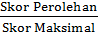 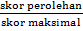 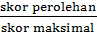 Ketuntasan belajar = x 100%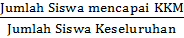 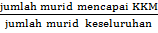 Ketidaktuntasan belajar = x 100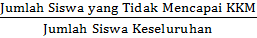 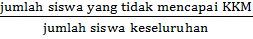 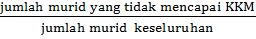 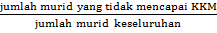 DOKUMENTASI PENELITIANDokumentasi Pelaksanaan PTK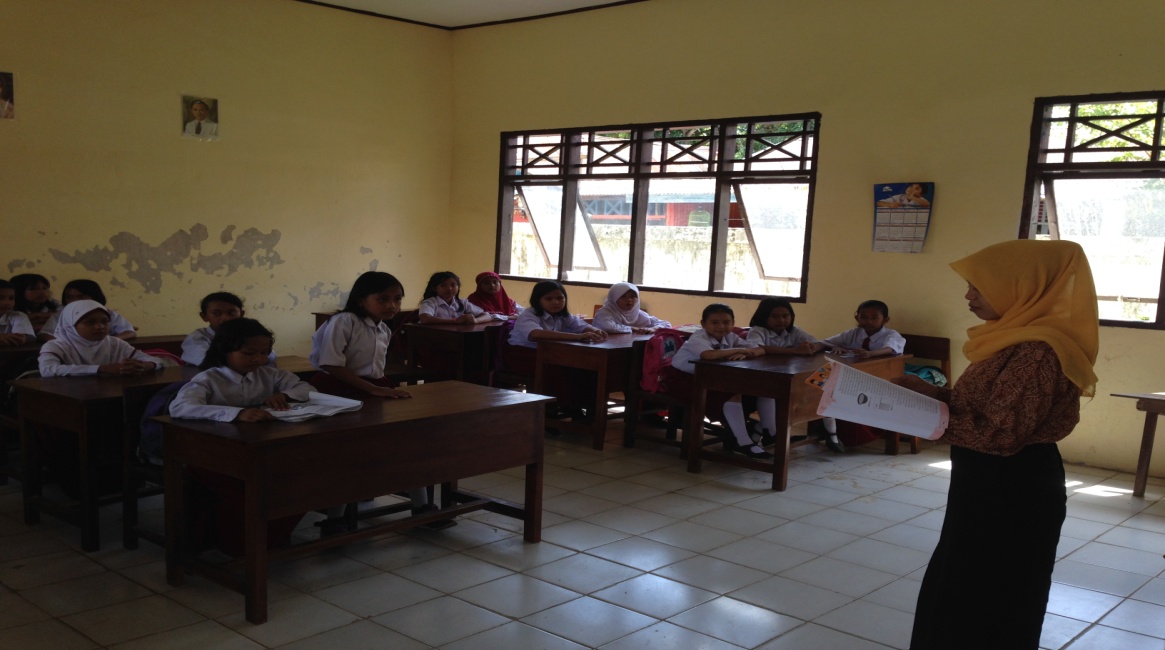 Guru menjelaskan materi pelajaran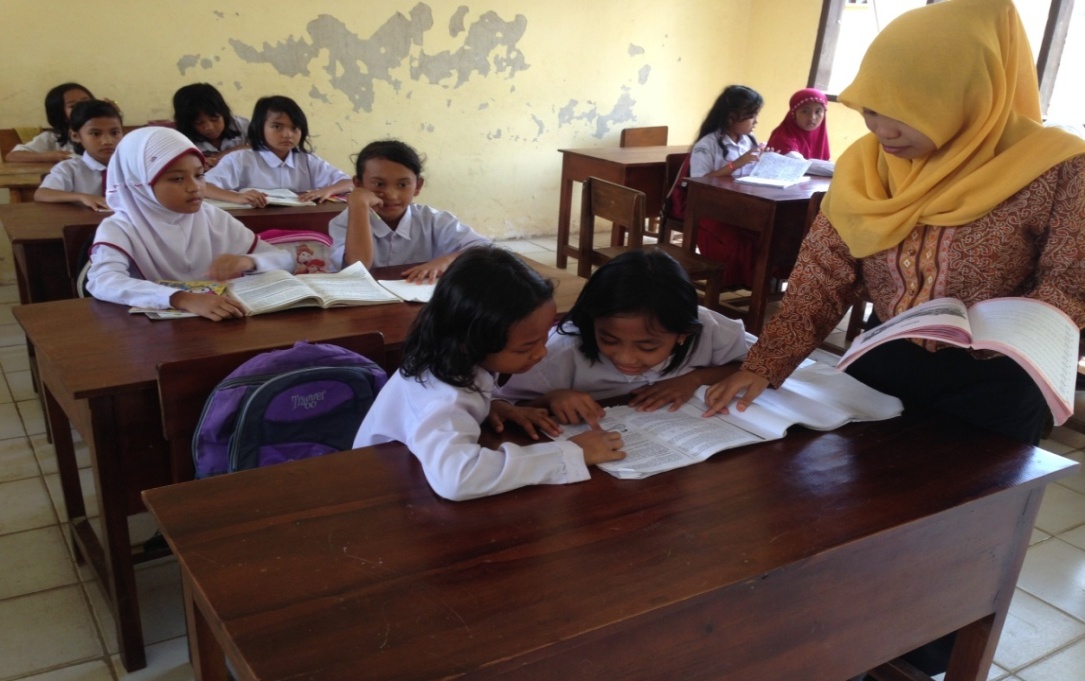 Guru membimbing siswa dalam proses pembelajan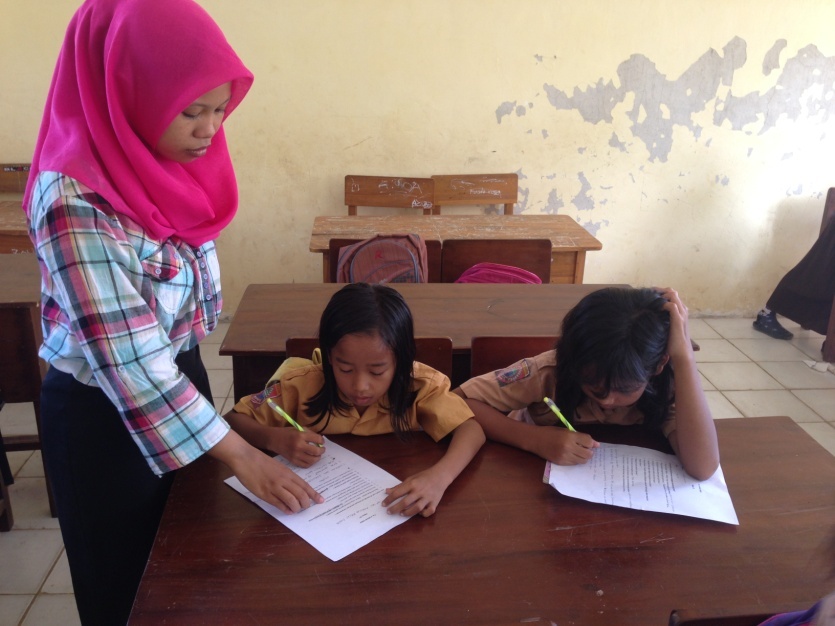 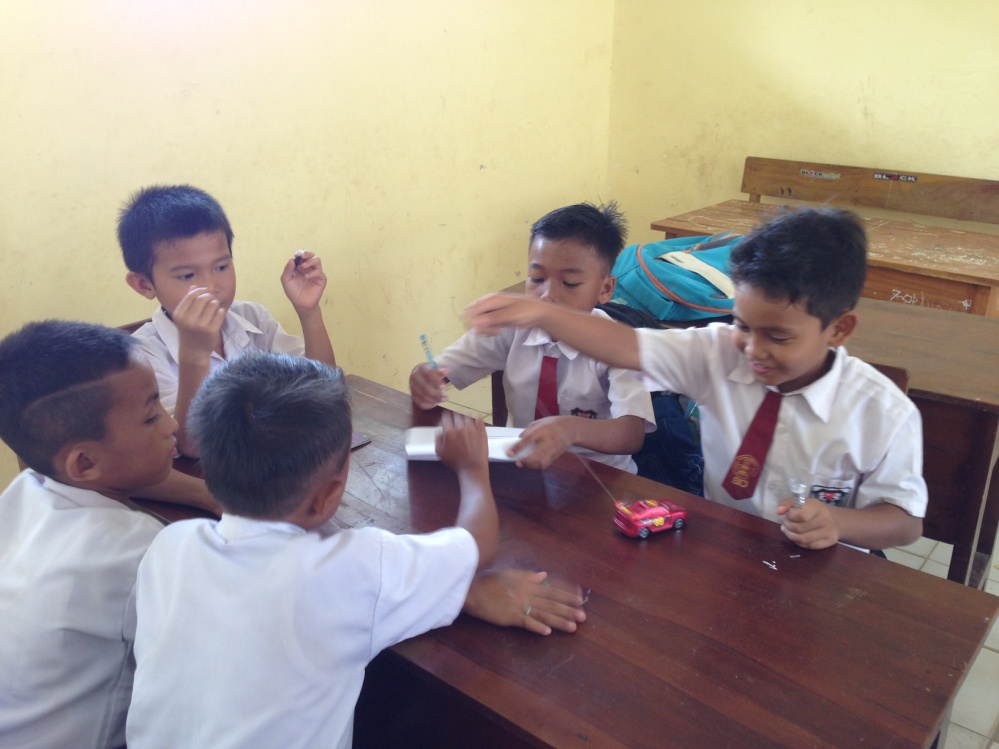                                                Siswa melakukan percobaan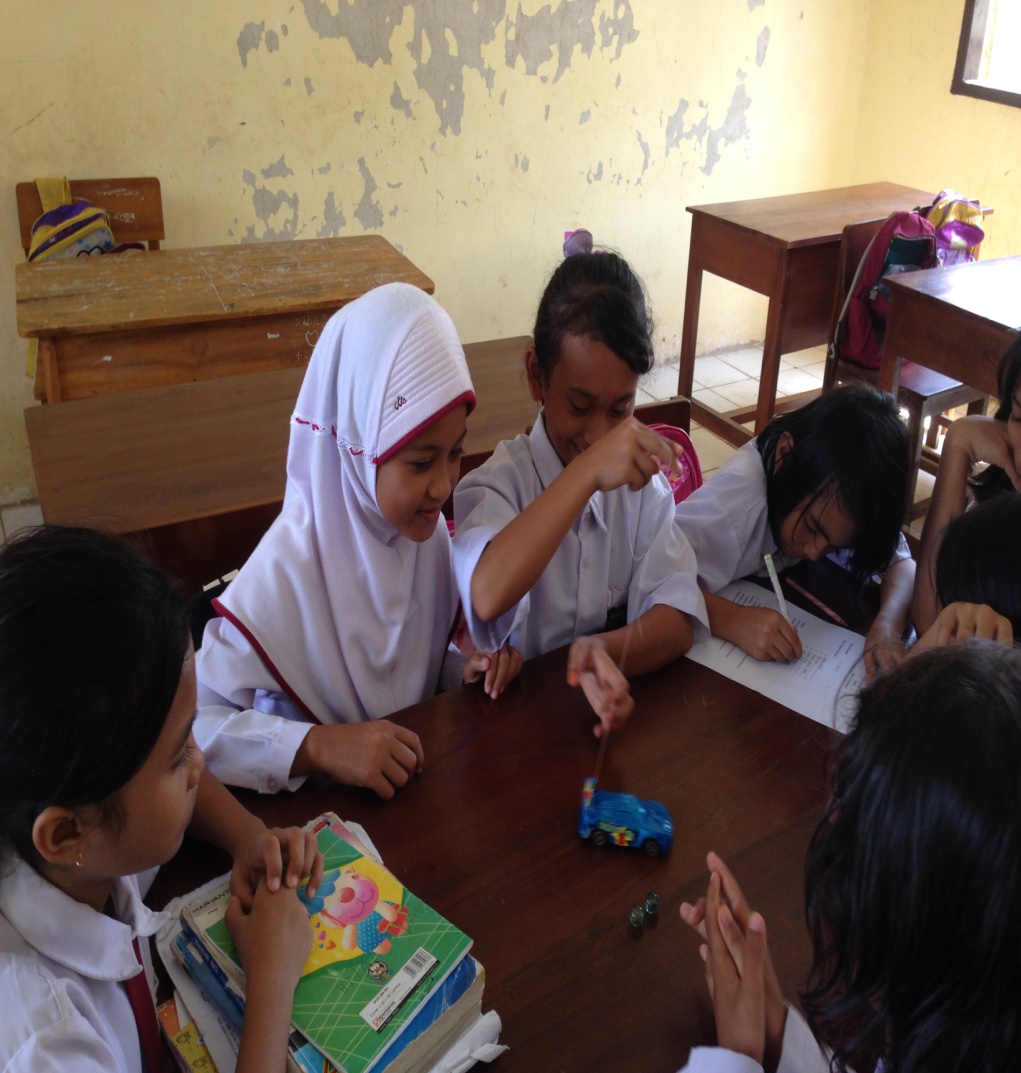                                                 Siswa melakukan percobaan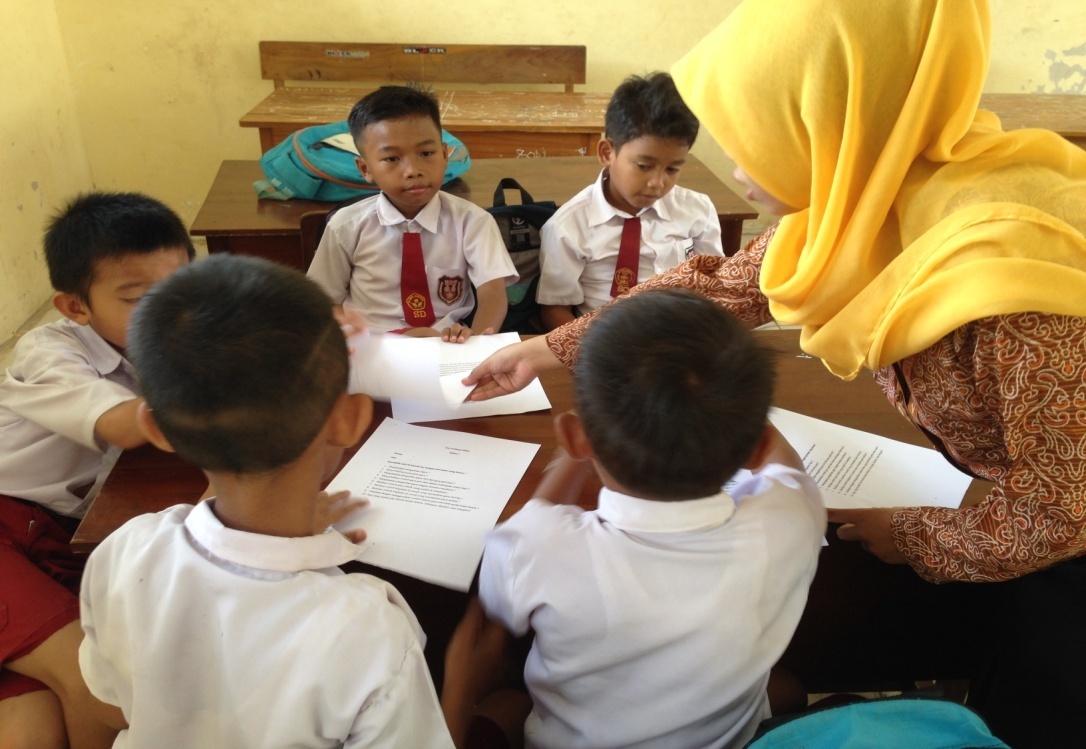                                            Guru membagikan LKS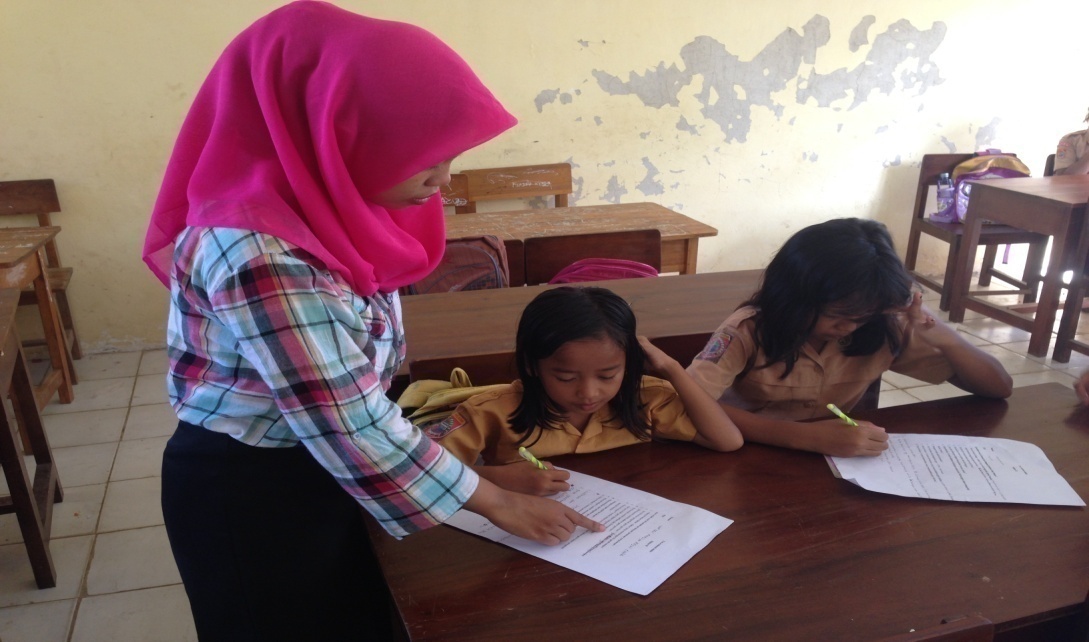 Siswa mengerjakan soal evaluasiRIWAYAT HIDUP ANITA ASRIANINZIH, lahir di Labakkang Kabupaten Pangkep pada tanggal 20 Oktober 1993 dan merupakan anak kedua dari tiga bersaudara buah kasih dari pasangan ibu Bulang dan bapak Page. Penulis memulai pendidikan pada tahun 1997 di TK Ranting Labakkang lalu masuk SD tahun 1999 di  SDN 1 Labakkang  kecamatan Labakkang Kabupaten Pangkep dan tamat pada tahun 2005 .  Kemudian melanjutkan pendidikan ke SLTP Negeri 1 Labakkang Kecamatan Labakkang Kabupaten Pangkep dan tamat pada tahun 2008. Pada tahun yang sama, penulis melanjutkan pendidikan ke SMA Negeri 1 Labakkang Kecamatan Labakkang Kabupaten Pangkep dan tamat pada tahun  2011. Setelah tamat SMA, pada tahun 2012 penulis terdaftar sebagai mahasiswi Program Studi Pendidikan Guru Sekolah Dasar Strata satu di Fakultas Ilmu Pendidikan Universitas Negeri Makassar sampai sekarang.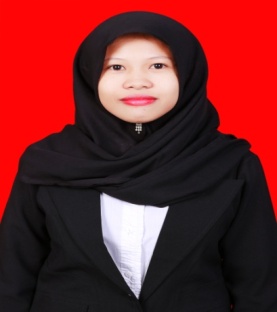 Kegiatan Deskripsi KegiatanAlokasi WaktuPendahuluan Guru membuka pelajaran dengan memberi salam, menyapa siswa dan menanyakan kabar siswaGuru meminta salah satu siswa untuk memimpin doaGuru mengecek kehadiran siswaGuru melakukan apersepsi sebagai awal komunikasi sebelum memasuki pembelajaran inti.Memberikan motivasi kepasa siswaMenyampaikan tujuan pembelajaranMenyampaikan KKM10 menitIntiGuru memberikan informasi secukupnya tentang materi gayaGuru menyiapkan alat Guru memberikan petunjuk langkah - langkah percobaanGuru memperhitungkan waktu percobaanGuru mengenalkan alat dan fungsinya Guru membagi ke dalam beberapa kelompok Guru membagikan alat pada setiap kelompokGuru membagikan LKS kepada setiap kelompok dan memberi petunjuk / cara pengerjaannyaBerdasarkan LKS yang diberikan oleh guru, siswa melakukan beberapa percobaan terkait dengan dengan gayaGuru membimbing siswa dalam melakukan percobaanSemua siswa terlibat dalam percobaan iniSetelah percobaan selesai, guru menyuruh mengerjakan siswa LKS Beberapa perwakilan kelompok maju ke depan kelas menyimpulkan  hasil kerja mereka,  Guru memberikan apresiasi bagi tiap kelompokGuru meminta kelompok lain untuk bertepuk tangan50 menitPenutupGuru membimbing siswa membuat kesimpulan Guru memberikan pesan-pesan moral Berdoa bersama sebelum mengakhiri pembelajaranSalam penutup10 menit          Guru KelasHj. Rukmini S.Pd     NIP.196512311984112058           Pangkep, 04 Mei 2016                     PenelitiAnita AsrianinzihNIM. 1247242074Kegiatan Deskripsi KegiatanAlokasi WaktuPendahuluan Guru membuka pelajaran dengan memberi salam, menyapa siswa dan menanyakan kabar siswaGuru meminta salah satu siswa untuk memimpin doaGuru mengecek kehadiran siswaGuru melakukan apersepsi sebagai awal komunikasi sebelum memasuki pembelajaran inti.Memberikan motivasi kepasa siswaMenyampaikan tujuan pembelajaranMenyampaikan KKM10 menitIntiGuru memberikan informasi secukupnya tentang materi gayaGuru menyiapkan alat Guru memberikan petunjuk langkah – langkah percobaanGuru memperhitungkan waktu percobaanGuru mengenalkan alat dan fungsinya Guru membagi ke dalam beberapa kelompok Guru membagikan alat pada setiap kelompokGuru membagikan LKS kepada setiap kelompok dan memberi petunjuk / cara pengerjaannyaBerdasarkan LKS yang diberikan oleh guru, siswa melakukan beberapa percobaan terkait dengan dengan gayaGuru membimbing siswa dalam melakukan percobaanSemua siswa terlibat dalam percobaan iniSetelah percobaan selesai, guru menyuruh mengerjakan siswa LKS Beberapa perwakilan kelompok maju ke depan kelas menyimpulkan  hasil kerja mereka,  Guru memberikan apresiasi bagi tiap kelompokGuru meminta kelompok lain untuk bertepuk tanganGuru membagikan tes evaluasi secara individu50 menitPenutupGuru membimbing siswa membuat kesimpulanGuru memberikan pesan-pesan moral Berdoa bersama sebelum mengakhiri pembelajaranSalam penutup10 menitKegiatan Deskripsi KegiatanAlokasi WaktuPendahuluan Guru membuka pelajaran dengan memberi salam, menyapa siswa dan menanyakan kabar siswaGuru meminta salah satu siswa untuk memimpin doaGuru mengecek kehadiran siswaGuru melakukan apersepsi sebagai awal komunikasi sebelum memasuki pembelajaran inti.Memberikan motivasi kepasa siswaMenyampaikan tujuan pembelajaranMenyampaikan KKM10 menitIntiGuru memberikan informasi secukupnya tentang materi gayaGuru menyiapkan alat dan baahn Guru memberikan petunjuk langkah - langkah percobaanGuru memperhitungkan waktu percobaanGuru mengenalkan alat dan fungsinya Guru membagi ke dalam beberapa kelompok Guru membagikan alat pada setiap kelompokGuru membagikan LKS kepada setiap kelompok dan memberi petunjuk / cara pengerjaannyaBerdasarkan LKS yang diberikan oleh guru, siswa melakukan beberapa percobaan terkait dengan dengan gayaGuru membimbing siswa dalam melakukan  percobaanSemua siswa terlibat dalam percobaan iniSetelah percobaan selesai, guru menyuruh mengerjakan siswa LKS Beberapa perwakilan kelompok maju ke depan kelas menyimpulkan  hasil kerja mereka,  Guru memberikan apresiasi bagi tiap kelompokGuru meminta kelompok lain untuk bertepuk  tangan50 menitPenutupGuru membimbing siswa membuat kesimpulan Guru memberikan pesan-pesan moral Berdoa bersama sebelum mengakhiri pembelajaranSalam penutupmenitKegiatanDeskripsi kegiatanAlokasi waktuPendahuluanGuru membuka pelajaran dengan memberi salam, menyapa siswa dan menanyakan kabar siswaGuru meminta salah satu siswa untuk memimpin doaGuru mengecek kehadiran siswaGuru melakukan apersepsi sebagai awal komunikasi sebelum memasuki pembelajaran inti.Memberikan motivasi kepasa siswaMenyampaikan tujuan pembelajaranMenyampaikan KKM10 MenitInti Guru memberikan informasi secukupnya tentang materi gayaGuru menyiapkan alat dan bahanGuru memberikan petunjuk langkah - langkah percobaanGuru memperhitungkan waktu percobaanGuru mengenalkan alat dan bahan serta fungsi Guru membagi ke dalam beberapa kelompok Guru membagikan alat dan bahan  pada setiap kelompokGuru membagikan LKS kepada setiap kelompok dan memberi petunjuk / cara pengerjaannyaBerdasarkan LKS yang diberikan oleh guru, siswa melakukan beberapa percobaan terkait dengan dengan gayaGuru membimbing siswa dalam melakukan percobaanSemua siswa terlibat dalam percobaan iniSetelah percobaan selesai, guru menyuruh mengerjakan siswa LKS Beberapa perwakilan kelompok maju ke depan kelas menyimpulkan  hasil kerja mereka,  Guru memberikan apresiasi bagi tiap kelompokGuru meminta kelompok lain untuk bertepuk tanganGuru membagikan evaluasi secara individu50 MenitPenutupGuru membimbing siswa membuat kesimpulan Guru memberikan pesan-pesan moral Berdoa bersama sebelum mengakhiri pembelajaranSalam penutup10 Menit NoAspek/IndikatorPenilaianPenilaianPenilaianKategoriNoAspek/Indikator321Kategori1.Guru merumuskan tujuan pembelajaranGuru menjelaskan tujuan pembelajaranGuru menyampaikan apersepsi sebelum pelajaran di mulaiGuru menginformasikan materi yang akan pelajari2Cukup2.Guru menyiapkan alat dan bahan          Guru menyiapkan alat dan bahan yang    akan dipraktekkan          Guru menjelaskan fungsi alat dan bahan yang dipraktekkan          Guru menjelaskan langkah-langkah cara pemakaian alat dan bahan yang dipraktekkan 2Cukup3.Guru memperhitungkan waktuGuru menyampaikan waktu untuk melakukan eksperimenGuru membimbing siswa untuk tepat waktu dalam melakukan eksperimen Guru meginstruksikan siswa untuk berhenti sesuai waktu yang ditentukan1Kurang4.Guru membagi kelompok dan tempat pelaksanaanGuru membagi kelompok secara heterogenGuru mengintruksikan agar setiap kelompok duduk bersama teman kelompoknya.Guru mengintruksikan agar siswa tertib dan disiplin.1Kurang5.Guru melibatkan semua siswa dalam melaksankan eksperimenGuru menginstrusikan pada siswa agar tenang pada saat melakukan eksperimenGuru meminta siswa supaya bekerja kelompok dalam melakukan eksperimenGuru meminta siswa mengerjakan LKS  2Cukup6.Guru memimpin siswa membuat kesimpulan Guru meminta perwakilan kelompok untuk mempersentasekan hasil kerja kelompoknyaGuru meminta kelompok lain untuk memperhatikan pekerjaan kelompok yang persentase.Guru meminta siswa tenang pada saat siswa mempersentasekan hasil kerja kelompoknya agar tidak terjadi kegaduhan.1KurangJumlahJumlah-33CukupSkor PerolehanSkor Perolehan-63Cukup% Indikator Keberhasilan% Indikator KeberhasilanCukupNoAspek/IndikatorPenilaianPenilaianPenilaianKategoriNoAspek/Indikator321Kategori1.Guru merumuskan tujuan pembelajaranGuru menjelaskan tujuan pembelajaranGuru menyampaikan apersepsi sebelum pelajaran di mulaiGuru menginformasikan materi yang akan pelajari2Cukup2.Guru menyiapkan alat dan bahan          Guru menyiapkan alat dan bahan yang    akan dipraktekkan          Guru menjelaskan fungsi alat dan bahan yang dipraktekkan          Guru menjelaskan langkah-langkah cara pemakaian alat dan bahan yang dipraktekkan 2Cukup3.Guru memperhitungkan waktuGuru menyampaikan waktu untuk melakukan eksperimenGuru membimbing siswa untuk tepat waktu dalam melakukan eksperimen Guru meginstruksikan siswa untuk berhenti sesuai waktu yang ditentukan2Cukup4.Guru membagi kelompok dan tempat pelaksanaanGuru membagi kelompok secara heterogenGuru mengintruksikan agar setiap kelompok duduk bersama teman kelompoknya.Guru mengintruksikan agar siswa tertib dan disiplin.1Kurang5.Guru melibatkan semua siswa dalam melaksankan eksperimenGuru menginstrusikan pada siswa agar tenang pada saat melakukan eksperimenGuru meminta siswa supaya bekerja kelompok dalam melakukan eksperimenGuru meminta siswa mengerjakan LKS 3Baik6.Guru memimpin siswa membuat kesimpulan Guru meminta perwakilan kelompok untuk mempersentasekan hasil kerja kelompoknyaGuru meminta kelompok lain untuk memperhatikan pekerjaan kelompok yang persentase.Guru meminta siswa tenang pada saat siswa mempersentasekan hasil kerja kelompoknya agar tidak terjadi kegaduhan.2CukupJumlahJumlah141CukupSkor PerolehanSkor Perolehan381Cukup% Indikator Keberhasilan% Indikator Keberhasilan66,6 %66,6 %66,6 %CukupNoAspek/IndikatorPenilaianPenilaianPenilaianKategoriNoAspek/Indikator321Kategori1.Guru merumuskan tujuan pembelajaranGuru menjelaskan tujuan pembelajaranGuru menyampaikan apersepsi sebelum pelajaran di mulaiGuru menginformasikan materi yang akan pelajari3Baik2.Guru menyiapkan alat dan bahan          Guru menyiapkan alat dan bahan yang    akan dipraktekkan          Guru menjelaskan fungsi alat dan bahan yang dipraktekkan          Guru menjelaskan langkah-langkah cara pemakaian alat dan bahan yang dipraktekkan 2Cukup3.Guru memperhitungkan waktuGuru menyampaikan waktu untuk melakukan eksperimenGuru membimbing siswa untuk tepat waktu dalam melakukan eksperimen Guru meginstruksikan siswa untuk berhenti sesuai waktu yang ditentukan2Cukup4.Guru membagi kelompok dan tempat pelaksanaanGuru membagi kelompok secara heterogenGuru mengintruksikan agar setiap kelompok duduk bersama teman kelompoknya.Guru mengintruksikan agar siswa tertib dan disiplin.2Cukup5.Guru melibatkan semua siswa dalam melaksankan eksperimenGuru menginstrusikan pada siswa agar tenang pada saat melakukan eksperimenGuru meminta siswa supaya bekerja kelompok dalam melakukan eksperimenGuru meminta siswa mengerjakan LKS 3Baik6.Guru memimpin siswa membuat kesimpulan Guru meminta perwakilan kelompok untuk mempersentasekan hasil kerja kelompoknyaGuru meminta kelompok lain untuk memperhatikan pekerjaan kelompok yang persentase.Guru meminta siswa tenang pada saat siswa mempersentasekan hasil kerja kelompoknya agar tidak terjadi kegaduhan.3BaikJumlahJumlah33-BaikSkor PerolehanSkor Perolehan96-Baik% Indikator Keberhasilan% Indikator Keberhasilan83,3 %83,3 %83,3 %BaikNoAspek/IndikatorPenilaianPenilaianPenilaianKategoriNoAspek/Indikator321Kategori1.Merumuskan tujuan pembelajaranGuru menjelaskan tujuan pembelajaranGuru menyampaikan apersepsi sebelum pelajaran di mulaiGuru menginformasikan materi yang akan pelajari3Baik2.Menyiapkan alat dan bahan          Guru menyiapkan alat dan bahan yang    akan dipraktekkan          Guru menjelaskan fungsi alat dan bahan yang dipraktekkan          Guru menjelaskan langkah-langkah cara pemakaian alat dan bahan yang dipraktekkan 2Cukup3.Guru memperhitungkan waktuGuru menyampaikan waktu untuk melakukan eksperimenGuru membimbing siswa untuk tepat waktu dalam melakukan eksperimen Guru meginstruksikan siswa untuk berhenti sesuai waktu yang ditentukan3Baik4.Guru membagi kelompok dan tempat pelaksanaanGuru membagi kelompok secara heterogenGuru mengintruksikan agar setiap kelompok duduk bersama teman kelompoknya.Guru mengintruksikan agar siswa tertib dan disiplin.3Baik5.Guru melibatkan semua siswa dalam melaksankan eksperimenGuru menginstrusikan pada siswa agar tenang pada saat melakukan eksperimenGuru meminta siswa supaya bekerja kelompok dalam melakukan eksperimenGuru meminta siswa mengerjakan LKS 3Baik6.Guru memimpin siswa membuat kesimpulan Guru meminta perwakilan kelompok untuk mempersentasekan hasil kerja kelompoknyaGuru meminta kelompok lain untuk memperhatikan pekerjaan kelompok yang persentase.Guru meminta siswa tenang pada saat siswa mempersentasekan hasil kerja kelompoknya agar tidak terjadi kegaduhan.3BaikJumlahJumlah51-BaikSkor PerolehanSkor Perolehan152-Baik% Indikator Keberhasilan% Indikator Keberhasilan94,4 %94,4 %94,4 %BaikNoAspek/IndikatorPenilaianPenilaianPenilaianKategoriNoAspek/Indikator321Kategori1.Siswa mendenggarkan penjelasan guruSiswa  mendenggarkan tujuan pembelajaranSiswa mendenggarkan apersepsi sebelum pelajaran di mulaiSiswa menulis pokok materi yang akan pelajari2Cukup2.Siswa mendenggarkan dan menyimak penjelasan guru          Siswa mengambil  alat dan bahan yang    akan dipraktekkan          Siswa konsentarasi mendengarkan fungsi alat dan bahan yang akan diparaktekkan          Siswa mendengar  langkah-langkah cara pemakaian alat dan bahan yang dijelaskan guru 2Cukup3.Siswa menggunakan waktu dalam pelaksanaan eksperimenSiswa mendengarkan waktu yang diberikan guru dalam melakukan eksperimenSiswa tepat waktu dalam melakukan eksperimen Siswa berhenti sesuai waktu yang ditentukan oleh guru1Kurang4.Siswa membentuk kelompok secara heterogen dengan tertib sesuai dengan penjelasan guru Siswa tenang pada saat guru membagi kelompokSiswa duduk berdasarkan teman kelompoknyaSiswa tetap tertib dan disiplin pada saat pembagian kelompok1Kurang5.Semua siswa terlibat dalam melakukan percobaanSiswa tenang dan tertib dalam melakukan eksperimenSiswa bekerjasama dengan kelompoknya dalam melakukan eksperimenSiswa menarik kesimpulan setelah mengerjakan LKS  2Cukup6.Siswa menyimpulkan materi pembelajaranSiswa mengutus 1 perwakilan kelompoknya untuk mempersentasikan hasil kerja keompoknya di depan kelasSiswa yang lain memperhatikan pekerjaan siswa yang persentaseSiswa tenang pada saat siswa mempersentasekan hasi kerja kelompoknya3BaikJumlahJumlah132CukupSkor PerolehanSkor Perolehan162Cukup% Indikator Keberhasilan% Indikator Keberhasilan50 %50 %50 %CukupNoAspek/IndikatorPenilaianPenilaianPenilaianKategoriNoAspek/Indikator321Kategori1.Siswa mendengarkan penjelasan guruSiswa  mendenggarkan tujuan pembelajaranSiswa mendenggarkan apersepsi sebelum pelajaran di mulaiSiswa menulis pokok materi yang akan pelajari2Cukup2.Siswa menyimak penjelasan guru          Siswa mengambil  alat dan bahan yang    akan dipraktekkan          Siswa konsentarasi mendengarkan fungsi alat dan bahan yang akan diparaktekkan          Siswa mendengar  langkah-langkah cara pemakaian alat dan bahan yang dijelaskan guru 2Cukup3.Siswa menggunakan waktu dalam pelaksanaan eksperimenSiswa mendengarkan waktu yang diberikan guru dalam melakukan eksperimenSiswa tepat waktu dalam melakukan eksperimen Siswa berhenti sesuai waktu yang ditentukan oleh guru3Baik4.Siswa membentuk kelompok secara heterogen dengan tertib sesuai dengan petunjuk guruSiswa tenang pada saat guru membagi kelompokSiswa duduk berdasarkan teman kelompoknyaSiswa tetap tertib dan disiplin pada saat pembagian kelompok2Cukup5.Semua siswa terlibat dalam melakukan percobaanSiswa tenang dan tertib dalam melakukan eksperimenSiswa bekerjasama dengan kelompoknya dalam melakukan eksperimenSiswa menarik kesimpulan setelah mengerjakan LKS2Cukup6.Siswa menyimpulkan materi pembelajaranSiswa mengutus 1 perwakilan kelompoknya untuk mempersentasikan hasil kerja keompoknya di depan kelasSiswa yang lain memperhatikan pekerjaan siswa yang persentaseSiswa tenang pada saat siswa mempersentasekan hasi kerja kelompoknya1KurangJumlahJumlah141CukupSkor PerolehanSkor Perolehan381Cukup% Indikator Keberhasilan% Indikator KeberhasilanCukupNoAspek/IndikatorPenilaianPenilaianPenilaianKategoriNoAspek/Indikator321Kategori1.Siswa mendenggarkan penjelasan gurusiswa mendenggarkan tujuan pembelajaran siswa konsentrasi mendenggar penjelasan gurusiswa menulis pokok materi di buku tulisnya2Cukup2.Siswa menyimak penjelasan guru          Siswa mengambil alat dan bahan yang digunakan          Siswa menyimak penjelasan guru           Siswa menyimak langkah-langkah percobaan yang akan dilakukan 2Cukup3.Siswa menggunakan waktu dalam pelaksanaan eksperimenSiswa mendengarkan waktu yang diberikan guru dalam melakukan eksperimenSiswa tepat waktu dalam melakukan eksperimen Siswa berhenti sesuai waktu yang ditentukan oleh guru3Baik4.Siswa membentuk kelompok secara heterogen dengan tertib sesuai dengan petunjuk gurusiswa tenang pada saat guru membagi kelompoksiswa duduk bersama teman kelompoknyasiswa tertib dan disiplin pada saat pembagian kelompok3Baik5.Semua siswa terlibat dalam percobaansiswa tenang dalam melakukan percobaansiswa bekerja sama dengan kelompoknya mencari jawabansiswa mengerjakan LKS  3Baik6.Siswa menyimpulkan meteri pembelajaransiswa mengutus 1 perwakilan kelompoknya untuk mempersentasekan di depan kelassiswa yang lain memperhatikan pekerjaan siswa yang persentasesiswa tenang pada saat siswa mempersentasekan hasil kerja kelompoknya2CukupJumlahJumlah33-BaikSkor PerolehanSkor Perolehan96-Baik% Indikator Keberhasilan% Indikator Keberhasilan83,3 %83,3 %83,3 %BaikNoAspek/IndikatorPenilaianPenilaianPenilaianKategoriNoAspek/Indikator321Kategori1.Siswa mendenggarkan penjelasan gurusiswa mendenggarkan penjelasan tujuan pembelajaran yang disampaikan guru          siswa mendengarkan apersepsi sebelum    pelajaran dimulaisiswa menulis pokok materi dibuku tulisnya3Baik2.Siswa menyimak penjelasan guru          Siswa mengambil alat dan bahan          Siswa menyimak penjelasan guru          Siswa menyimak langkah-langkah percobaan3Baik3.Siswa menggunakan waktu dalam pelaksanaan eksperimenSiswa mendengarkan waktu yang diberikan guru dalam melakukan eksperimenSiswa tepat waktu dalam melakukan eksperimen Siswa berhenti sesuai waktu yang ditentukan oleh guru3Baik4.Siswa membentuk kelompok secara heterogen dengan tertib sesuai dengan petunjuk gurusiswa tenang pada saat guru membagi kelompoksiswa duduk bersama teman kelompoknyasiswa tertib dan disiplin pada saat pembagian kelompok2Cukup5.siswa terlibat dalam melaksanakan eksperimensiswa tenang dalam melakukan eksperimensiswa bekerja kelompok dengan teman kelompoknyasiswa mengerjakan LKS dan menemukan jawaban yang benar  3Baik6.Siswa menyimpulkan materi pembelajaransiswa mengutus 1 perwakilan kelompoknya untuk menulis hasil kerja kelompoknya di papan tulissiswa yang lain memperhatikan pekerjaan siswa yang persentasesiswa tenang pada saat siswa mempersentasekan hasil kerja kelompoknya3BaikJumlahJumlah51-BaikSkor PerolehanSkor Perolehan152-Baik% Indikator Keberhasilan% Indikator Keberhasilan88,9 %88,9 %88,9 %BaikNo.KeteranganBobot1Jika jawaban benar dan tepatJika jawaban kurang tepatJika tidak menjawab2102Jika menyebutkan 5 jenis-jenis gayaJika menyebutkan 4 jenis-jenis gayaJika menyebutkan 3 jenis-jenis gayaJika menyebutkan 2 jenis-jenis gayaJika menyebutkan 1 jenis-jenis gayaJika tidak menuliskan atau tidak menjawab5432103Jika jawaban benar dan lengkapJika jawaban benar tetapi kurang lengkapJika tidak menuliskan atau tidak menjawab2104Jika menyebutkan 3 contoh gaya gravitasi Jika menyebutkan 2 contoh gaya gravitasJika menyebutkan 1 contoh gaya gravitasi Jika tidak menuliskan atau tidak menjawab32105Jika menyebutkan pengertian gaya magnet dan menyebutkan contohJika menyebutkan pengertian gaya magnet tetapi tidak menyebutkan contohJika tidak menyebutkan pengertian gaya magnet tetapi menyebutkan contoh Jika tidak menuliskan atau tidak menjawab32106Jika menyebutkan pengertian gaya gesek antara dua benda dan menyebutkan contohJika menyebutkan pengertian gaya gesek antara dua benda tetapi tidak menyebutkan contohJika tidak menyebutkan pengertian gaya gesek antara dua benda tetapi menyebutkan contoh Jika tidak menuliskan atau tidak menjawab32107Jika menyebutkan 3 contoh gaya dorong Jika menyebutkan 2 contoh gaya dorongJika menyebutkan 1 contoh gaya dorong Jika tidak menuliskan atau tidak menjawab32108Jika menyebutkan 3 contoh gaya tarikanJika menyebutkan 2 contoh gaya tarikanJika menyebutkan 1 contoh gaya tarikan Jika tidak menuliskan atau tidak menjawab32109Jika jawaban benar dan tepatJika jawaban kurang tepatJika tidak menuliskan atau tidak menjawab21010Jika jawaban benar dan tepatJika jawaban kurang tepatJika tidak menuliskan atau kosong210No.KeteranganBobot1Jika jawaban benar dan tepatJika jawaban kurang tepatJika tidak menuliskan atau kosong2102Jika jawaban benar dan tepatJika jawaban kurang tepatJika tidak menuliskan atau kosong2103Jika jawaban benar dan tepatJika jawaban kurang tepatJika tidak menuliskan atau kosong2104Jika menuliskan 3 gaya dorongan dan tarikanJika menuliskan 2 gaya dorongan dan tarikanJika menuliskan 1 gaya dorongan dan tarikanJika tidak menuliskan atau kosong4325Jika jawaban benar dan tepatJika jawaban kurang tepatJika tidak menuliskan atau kosong2106Jika menuliskan 2 contoh gaya dapat mengubah bentuk bendaJika menuliskan 1 contoh gaya dapat mengubah bentuk benda Jika tidak menuliskan atau kosong2107Jika jawaban benar dan tepatJika tidak menuliskan atau kosong                   1                   08Jika jawaban benar dan tepatJika tidak menuliskan atau kosong                   109Jika menuliskan 3 contoh permainan yang memanfaatkan gaya tarikanJika menuliskan 2 contoh permainan yang memanfaatkan gaya tarikanJika menuliskan 1 contoh permainan yang memanfaatkan gaya tarikan Jika tidak menuliskan atau kosong321010Jika menuliskan 3 contoh permainan yang memanfaatkan gaya dorongJika menuliskan 2 contoh permainan yang memanfaatkan gaya dorongJika menuliskan 1 contoh permainan yang memanfaatkan gaya dorong Jika tidak menuliskan atau kosong3210NoNama SiswaNomor/ Bobot SoalNomor/ Bobot SoalNomor/ Bobot SoalNomor/ Bobot SoalNomor/ Bobot SoalNomor/ Bobot SoalNomor/ Bobot SoalNomor/ Bobot SoalNomor/ Bobot SoalNomor/ Bobot SoalNilai KetNoNama Siswa12345678910Nilai KetNoNama Siswa2523333322Nilai Ket1MIA252221221171,4T2MM241222211060,8TT3ANWP141222321167,9TT4ADD210110310239,2TT5MLP101202021135,7TT6RH151322210060,7TT7PM242232332289,2T8TBT002302101135,7TT9AA141332331282,1T10W241020121150TT11NS142302111157,1TT12AU141221321060,7TT13NLB142323220171,4T14P131233010153,6TT15SNA100121132142,8TT16RRU140122211050TT17SNA142211212057,1TT18PR010012021025TT19NFT142213321067,8TT20SMR102323322164,2TT21MA102213021246,4TT22NLR240323112160,7TT23LM141333232182,1TJumlahJumlahJumlahJumlahJumlahJumlahJumlah1.331,61.331,61.331,61.331,61.331,61.331,61.331,6Rata-rataRata-rataRata-rataRata-rataRata-rataRata-rataRata-rata57,9 %57,9 %57,9 %57,9 %57,9 %57,9 %57,9 %                             Ketuntasan                             Ketuntasan                             Ketuntasan                             Ketuntasan                             Ketuntasan                             Ketuntasan                             Ketuntasan21,7 %21,7 %21,7 %21,7 %21,7 %21,7 %21,7 %                        Ketidaktuntasan                        Ketidaktuntasan                        Ketidaktuntasan                        Ketidaktuntasan                        Ketidaktuntasan                        Ketidaktuntasan                        Ketidaktuntasan78,3 %78,3 %78,3 %78,3 %78,3 %78,3 %78,3 %NoNama SiswaNomor/ Bobot SoalNomor/ Bobot SoalNomor/ Bobot SoalNomor/ Bobot SoalNomor/ Bobot SoalNomor/ Bobot SoalNomor/ Bobot SoalNomor/ Bobot SoalNomor/ Bobot SoalNomor/ Bobot SoalNilai KetNoNama Siswa12345678910Nilai KetNoNama Siswa2224221133Nilai Ket1MIA21  2422113395,4T2MM221321113386,4T3ANWP212422112390,9T4ADD221321113386,4T5MLP212321113286,4T6RH011222110254,5TT7PM222321113386,4T8TBT012321112163,6TT9AA222422113295,4T10W221422112390,9T11NS222221113386,4T12AU212322113390,9T13NLB222422112395,4T14P112311012159,1TT15SNA222422113295,4T16RRU122421112281,8T17SNA111321113377,3T18PR122421112281,8T19NFT222322113290,9T20SMR222422112395,4T21MA221322113286,4T22NLR2224221133100T23LM222312113381,8TJumlahJumlahJumlahJumlahJumlahJumlahJumlah1.958,91.958,91.958,91.958,91.958,91.958,91.958,9Rata-rataRata-rataRata-rataRata-rataRata-rataRata-rataRata-rata85,2 %85,2 %85,2 %85,2 %85,2 %85,2 %85,2 %                        Ketuntasan                        Ketuntasan                        Ketuntasan                        Ketuntasan                        Ketuntasan                        Ketuntasan                        Ketuntasan86,9 %86,9 %86,9 %86,9 %86,9 %86,9 %86,9 %                    Ketidaktuntasan                    Ketidaktuntasan                    Ketidaktuntasan                    Ketidaktuntasan                    Ketidaktuntasan                    Ketidaktuntasan                    Ketidaktuntasan13,4 %13,4 %13,4 %13,4 %13,4 %13,4 %13,4 %NoNama SiswaNilai Siklus IKeteranganNilai Siklus IIKeterangan1MIA71,4T95,4T2MM60,8TT86,4T3ANWP67,9TT90,9T4ADD39,2TT86,4T5MLP35,7TT86,4T6RH60,7TT54,5TT7PM         89,2T86,4T8TBT35,7TT63,6TT9AA82,1T95,4T10W50TT90,9T11NS57,1TT86,4T12AU60,7TT90,9T13NLB71,4T95,4T14P53,6TT59,1TT15SNA42,8TT95,4T16RRU50TT81,8T17SNA57,1TT77,3T18PR25TT81,8T19NFT67,8TT90,9T20SMR64,2TT95,4T21MA46,4TT86,4T22NLR60,7TT100T23LM82,1T81,8TJumlah1.331,61.958,9% Ketuntasan21,7 %13,4% TidakTuntas78,3 %86,9